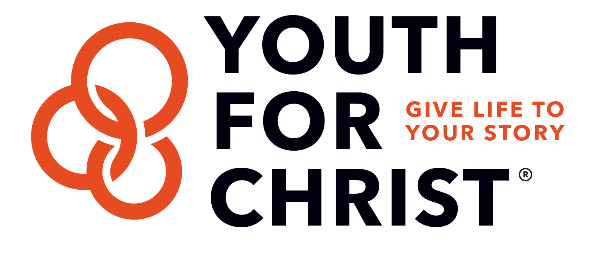 «Formal_Greeting»«Account_Name»«Billing_Street»«Billing_City» «Billing_StateProvince», «Billing_ZipPostal_Code»Dear «Informal_Greeting»,In 2015, Youth For Christ, had a positive impact on the stories of thousands of kids for Christ. THANK YOU for the valuable role you played in these stories in 2015. We appreciate you, your prayers and your gifts. We look forward to a spectacular continuing partnership in reaching lost kids for Christ throughout 2016.Listed below is the total tax-deductible amount you donated during the 2015 calendar year. Please email xxxx@yfc.org or call xxx-xxx-xxxx, if you would like a detailed report of your giving for 2015. No goods or services were provided to the donor unless otherwise noted.Total Contributions for 2015: $«Total_Gifts_Last_Year»Giving life to more and more stories,Insert Executive Director Signature First LastTitleChapter Name